Охрана жизни учащихся при пожареИнструкция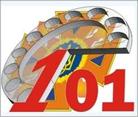 о мерах пожарной безопасности1. Общие требования безопасности.1.1. Настоящая инструкция составлена в соответствии с требованиями Правил пожарной безопасности в Республике Беларусь1.2. Все учащиеся учреждения образования должны пройти обучение о пожарной безопасности, о действиях во время пожара1.3. Лица, виновные в нарушении Инструкции о мерах пожарной безопасности, несут дисциплинарную или иную ответственность в соответствии с действующим законодательством, с Кодексом об образовании РБ.2. Меры безопасности:2.1 Будьте внимательны и небезучастны к запахам гари, задымленности: немедленно найти очаг, сообщить дежурному учителю, администратору2.2 Пресекайте игры младших школьников с огнеопасными материалами (спичками, петардами и пр.)2.3 Не используйте во внеклассной работе свечи, хлопушки, бенгальские огни и пр.2.4 Электроприборы включайте только с разрешения взрослых и в их присутствии2.5 Во время походов костры разводить только в установленных местах.2.6 Находясь дома, помнить о пожарной безопасности (газовой плиты, электроплиты, утюга и др. электроприборов)3. Запрещается:3.1. Разводить костры, сжигать мусор на территории учреждения и в  других неустановленных местах.3.2. Курить в помещениях учреждения.3.3. Включать в сеть электроприборы без разрешения взрослых и без присутствия взрослых.3.4. Приносить в здание учреждения образования спички, зажигалки, петарды и др.огнеопасные предметы3.5. Хранить в здании учреждения легковоспламеняющиеся, горючие жидкости и другие материалы.3.6. Использовать на классных часах, праздниках, концертах свечи, бенгальские огни, факелы и пр.3.7. Пользоваться электроутюгами электроплитками, электрочайниками и другими электронагревательными приборами, не имеющими устройств тепловой защиты без подставок из негорючих материалов, исключающих опасность возникновения пожара.3.8. оставлять в лесу непотушенный костер, а также стеклянную тару и разбитые осколки стекла: на освещенной солнцем поляне они, фокусируя солнечные лучи, способны сработать как зажигательные линзы.4. Действия при возникновении пожара.4.1 Пожар в здании учреждения образования4.1.1 три длинных сигнала «Тревога» воспринять без паники, слышать и четко выполнять указания педагога4.1.2. Быстро эвакуироваться на улицу из кабинета согласно «Схеме эвакуации»4.1.3 В безопасном месте (на улице) подойти к учителю и отметиться в списке класса эвакуированных учащихся4.2 Пожар в квартире4.2.1 При запахе дыма или разгорающегося пламени, выясните, что горит. Возможно, это электропроводка. Тогда следует обесточить помещение.4.2.1 Не открывайте окна и двери для уменьшения притока воздуха.4.2.3 Тушите пожар подручными средствами (водой, плотной мокрой тканью).4.2.4 Если ликвидировать очаг горения своими силами не представляется возможным, немедленно покиньте квартиру, вызовите пожарных по телефону 101.4.2.5 Горящее помещение следует преодолевать, накрывшись с головой мокрым одеялом, плотной тканью; дышите через увлажнённую ткань.4.2.6 Через сильно задымлённое помещение лучше двигаться пригнувшись, чтобы не потерять ориентировку, придерживайтесь стены.4.2.7  Если невозможно выбраться наружу через входную дверь, выйдите на балкон, закрыв за собой плотно дверь, и зовите на помощь.4.3 Пожар в лесу4.3.1 Пробуйте пожар заливать водой из близлежащего водоёма (если есть таковой)4.3.2 Один из лучших способов тушения лесного пожара - захлёстывание кромки пожара пучком сырых ветвей4.3.3 Можно потушить, используя забрасывание огня рыхлым грунтом.4.3.4 В случае возобновления горения стараться быстрей его ликвидировать4.3.5 Независимо от размера пожара, необходимо сообщить о пожаре в ближайший лесхоз или лесничество.Инструкция составлена заместителем директора по воспитательной работе ГУО «Гимназия г.Хойники»  Г.Н.ГрудановойИнструкция составлена на основании:1."Кодекса Республики Беларусь об административных правонарушениях" от 21 апреля 2003 г. №194-З2. Правила пожарной безопасности РБ для учреждений и организаций системы образования, ППБ 2.27-20053. Инструкции о мерах пожарной безопасности в ГУО «Гимназия г.Хойники»4. Закона Республики Беларусь «О пожарной безопасности» от 15 июня 1993 годаИнструкция о мерах пожарной безопасностив ГУО «Гимназия  г.Хойники»1. Общие требования безопасности.1.1. Настоящая инструкция составлена в соответствии с требованиями Правил пожарной безопасности в РБ для учреждений и организаций системы образования и является обязательной для исполнения всеми работниками гимназии г.Хойники и учащимися1.2. Все работники учреждения допускаются к работе только после прохождения противопожарного инструктажа, а при изменении специфики работы должны проходить дополнительное обучение в соответствии с порядком, установленным руководителем.1.3. Противопожарный инструктаж проводится в сроки проведения инструктажа по технике безопасности с регистрацией в журнале инструктажей по охране труда.1.4. Лица, виновные в нарушении Инструкции о мерах пожарной безопасности, несут уголовную, административную, дисциплинарную или иную ответственность в соответствии с действующим законодательством.2. Организационные мероприятия по обеспечению пожарной безопасности.2.1. Ответственность за противопожарное состояние кабинетов возлагается на материально ответственных лиц кабинетов. Ответственность за противопожарное состояние коридоров, помещений и мест общего пользования возлагается на заместителя директора по хозяйственной части. Ответственности за противопожарную безопасность в ночное время возлагается на дежурного воспитателя, сторожа.2.2. Территория учреждения постоянно должна содержаться в чистоте. Отходы горючих материалов, опавшие листья и сухую траву следует регулярно убирать и вывозить с территории.2.3. Помещения здания должны содержаться в чистоте. Загромождение ходов, эвакуационных путей не допускается. Эвакуационные входы допускается запирать только изнутри на легко открывающиеся запоры, задвижки.2.4. Пожарные краны должны быть оборудованы рукавами и стволами помещенными в шкафы, которые пломбируются.2.5. Внутренние пожарные краны ежегодно должны подвергаться техническому обслуживанию и проверяться на работоспособность путем пуска воды.2.6. Установки пожарной автоматики должны эксплуатироваться в автоматическом режиме и круглосуточно находиться в работоспособном состоянии.2.7. Огнетушители должны размещаться в легкодоступных местах, где исключено их повреждение, попадание на них прямых солнечных лучен, непосредственное воздействие отопительных и нагревательных приборов.2.8. По окончании занятий работники учреждения должны тщательно осмотреть закрепленные за ними помещения и закрыть их, обесточив сеть.2.9. Неисправные электросети и электрооборудование немедленно отключать до приведения их в пожаробезопасное состояние.2.10. Электроустановки и бытовые электроприборы в помещениях, в которых по окончании рабочего времени отсутствует персонал, должны быть обесточены за исключением дежурного освещения, пожарной сигнализации. Другие электроустановки и электротехнические изделия, холодильники и др. могут оставаться под напряжением, если это обусловлено их функциональным назначением и (или) предусмотрено инструкциями но эксплуатации.3. Запрещается:3.1. Разводить костры, сжигать мусор на территории учреждения.3.2. Курить в помещениях учреждения.3.3. Включать в сеть без разрешения взрослых и без присутствия взрослых электроприборы.3.4. Приносить в здание учреждения образования спички, зажигалки, петарды и др.огнеопасные предметы3.5. Хранить в здании учреждения легковоспламеняющиеся, горючие жидкости и другие материалы.3.6. Использовать на классных часах, праздниках, концертах свечи, бенгальские огни, факелы и пр.3.7. Пользоваться электроутюгами электроплитками, электрочайниками и другими электронагревательными приборами, не имеющими устройств тепловой защиты без подставок из негорючих материалов, исключающих опасность возникновения пожара.4. Действия при возникновении пожара.4.1. Сообщить о пожаре по телефону 101 в ближайшую пожарную часть.4.2. Немедленно оповестить людей о пожаре.4.3. Открыть все эвакуационные выходы и эвакуировать людей из здания.4.4. В момент эвакуации и тушения пожара необходимо воздерживаться от открытия окон и дверей без необходимости, а также от разбития окон во избежании распространения огня и дыма в смежных помещениях. Покидая помещения или здания, следует закрыть за собой все двери и окна.4.5. Вынести из здания наиболее ценное имущество и документы.4.6. Силами добровольной пожарной дружины приступить к тушению пожара и его локализации с помощью первичных средств пожаротушения.4.7. Руководитель образовательного учреждения (лицо его заменяющее) обязан:– продублировать сообщение о возникновении пожара в пожарную охрану и поставить в известность вышестоящее руководство;– в случае угрозы жизни людей немедленно организовать их спасение;– при необходимости отключить энергоснабжение здания;– прекратить все работы в здании гимназии г.Хойники за исключением работ, связанных с мероприятиями по ликвидации пожара;– удалить за пределы зоны всех работников, не участвующих в тушении пожара;– осуществлять общее руководство по тушению пожара до прибытия пожарной охраны;– обеспечить соблюдение требований безопасности работникам, принимающим участие в тушении пожара;– организовать эвакуацию и защиту материальных ценностей;– организовать встречу подразделения пожарной охраны.Маленькая спичка - большая беда!Примерная беседа классного руководителя со своими воспитанникамиДетям очень нравится повторять действия взрослых — это помогает им самим почувствовать себя взрослыми.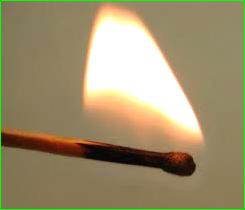 Например, девочка стремится научиться шить или готовить, как мама; мальчик мечтает поработать папиными инструментами, и, конечно, все дети с нетерпением ждут того времени, когда им можно будет водить машину.Почему-то притягательной силой обладает для детей огонь. Наблюдая за тем, как пользуются огнем старшие — зажигают газовую плиту, разводят огонь в печи, сжигают мусор, закуривают трубку или сигарету, — дети хотят, чтобы и им дали попробовать, скажем, разжечь костер или зажечь спичку.Однако, огонь это не упаковочный скотч, а достаточно серьезная и опасная вещь. Когда где-то поблизости случится пожар, ребенка так и тянет пойти посмотреть на огонь. Очень важно, чтобы дети запомнили с малых лет: с огнем шутки плохи, так как он легко может выйти из-под контроля и стать по-настоящему опасным.Маленьким детям нельзя играть со спичками или с зажигалкой. Не так-то легко аккуратно зажечь спичку. Учиться этому можно только с разрешения взрослых и под их наблюдением. Дело в том, что от одной зажженной спички, если обращаться с ней небрежно, может вспыхнуть весь коробок, а если пламя сразу же не потушить, то загорится вся квартира.Маленькие дети обычно очень пугаются огня, даже всего лишь выпавшей из рук спички. Уронив горящую спичку, ребенок может от страха убежать, а от спички вспыхнет ковер, занавеска, мебель и наконец заполыхает вся квартира. Вот почему в руках маленьких детей огонь особенно опасен.Когда ребенка учат обращаться с огнем или когда он просто находится возле костра или зажженной плиты, рядом обязательно должен быть кто-нибудь из старших и внимательно наблюдать за ребенком, чтобы не случилось беды. Только с разрешения взрослого и под его присмотром.Ребенку можно попробовать, например, зажечь спичку. Когда вырастешь, у тебя будет много возможностей научиться разводить костер, подкладывать дрова в печку и зажигать газовую плиту, а пока лучше немного подождать.В любом случае — разрешают тебе пользоваться спичками или ещё нет — нужно запомнить следующие правила обращения с огнём:1. Не пытайся самостоятельно разжечь костер при сильном ветре. Ветер разнесет пламя, и ты не сможешь его загасить.2. Когда готовят еду на костре, нужно разводить огонь в специально вырытой для этого яме, чтобы ветер не перенес языки пламени на окрестные деревья и кусты. Неправильно разведенные костры часто бывают причиной лесных пожаров.3. Никогда не брызгай и не лей в костер керосин и другие воспламеняющиеся жидкости: возникающие при этом высокие вспышки пламени могут задеть тебя.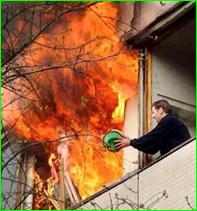 Помни, что самый быстрый способ загасить огонь — это лишить его воздуха и залить водой. Если возгорание произошло в доме, на огонь нужно набросить одеяло, ковер, пальто или любое тяжелое покрывало, чтобы прекратить доступ воздуха.Без воздуха огонь гореть не может. Потом нужно взять любой сосуд: ведро, кастрюлю, ковшик, бутылку, наполнить его водой и залить огонь.5. Если огонь вышел из-под контроля, и ты не можешь его потушить, немедленно сообщи об этом кому-нибудь из старших. Набери по телефону номер 101 и скажи дежурному, по какому адресу пожар.6. Если пожар начался, когда в доме все спят, немедленно разбуди спящих и сразу же убегай из загоревшегося дома.7. Каждый ребенок должен знать, как вызывать пожарную охрану. Но все должны также помнить, что НЕЛЬЗЯ ВЫЗЫВАТЬ ПОЖАРНЫХ, К0ГДА ПОЖАРА НЕТ!Не забывай, что спички – не игрушка. Это очень нужная полезная вещь, но совершенно не подходящая для детских игр.Примерная беседа классного руководителя со своими воспитанниками «О пожарной безопасности или как не погибнуть в пожаре»Ежегодно в области происходит более тысячи пожаров, в результате которых люди получают травмы и увечья различной степени тяжести, огонь беспощадно уничтожает дома и имущество граждан, уносит жизни людей. Большинство пожаров происходит в жилых домах, а основными причинами их возникновения являются неосторожное обращение с огнем, нарушение правил пожарной безопасности при устройстве и эксплуатации электрооборудования, отопительных и газовых приборов, а также детская шалость с огнем. Как показывает практика, не все люди знают как вести себя в случае возникновения пожара, а иногда в панике даже забывают номер телефона службы спасения "101". Давайте поговорим о нескольких простых правилах поведения, которые помогут спастись в случае возникновения чрезвычайной ситуации.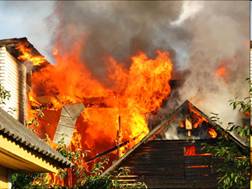 Если у Вас или у Ваших соседей случился пожар, незамедлительно вызывайте спасателей по телефону "101". Никогда не стоит паниковать - это может только усугубить ситуацию. Всегда есть несколько секунд для того, чтобы остановиться и обдумать свои дальнейшие действия.Очевидцам пожара необходимо послать кого-нибудь навстречу пожарным подразделениям, чтобы предоставить необходимую информацию о том, что горит, есть ли там люди, указать точный адрес происшествия и кратчайшие пути подъезда.Если пожар произошел в одной из комнат, необходимо плотно закрыть двери горящего помещения в целях предотвращения распространения огня по всему дому или квартире и лестничной площадке. Двери необходимо облить водой и уплотнить мокрыми тряпками, чтобы дым не проникал в остальные помещения.Оказавшись в задымленном помещении, намочите полотенца или ткань и дышите через нее, так как дым токсичен, а горячий воздух может обжечь легкие. Если есть возможность, наденьте противогаз или респиратор. В сильно задымленном пространстве надо двигаться ползком или пригнувшись - здесь ниже температура и самая низкая концентрация дыма. При горении выделяется большое количество токсических веществ и ядовитые газы: синильная кислота, фосген и другие, а содержание кислорода в воздухе снижается. Именно поэтому опасен не столько огонь, сколько дым и гарь от него.Если на Вас загорелась одежда, ни в коем случае не бегите - пламя разгорится еще сильнее. Горящую одежду необходимо быстро снять, а если это не удается - ложитесь на землю и катайтесь так, чтобы сбить пламя.Если огонь мешает покинуть жилище через входную дверь, для эвакуации могут быть использованы балконы, открывать которые следует крайне осторожно, поскольку приток кислорода может только усилить горение. Именно по этой причине разбивать окно нужно только в том случае, если через него можно эвакуироваться. Не забудьте плотно закрыть дверь балкона за собой.Крайне опасно прыгать с верхних этажей, спускаться по самодельным веревкам, простыням и водосточным трубам. Лучше подождать помощи, чем прыгать в надежде лишь на удачу.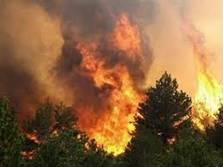 При эвакуации по возможности быстро соберите документы и деньги. Не стоит пытаться искать свои любимые вещи и хватать все подряд, ведь жизнь важнее. Если у вас есть возможность помочь другим людям - реализуйте ее любыми способами, ведь лучше спасти жизнь человека, чем собственное имущество. Помогая людям эвакуироваться, помните, что маленькие дети обычно от страха забираются под кровати, в шкафы или другие подобные места.Во время пожара запрещается пользоваться лифтом - он в любое время может быть отключен, и вы сами себя загоните в ловушку, так как можете оказаться в лифте между этажами и получить отравление угарным газом.Будьте бдительны и помните о том, что только соблюдение правил пожарной безопасности поможет Вам избежать трагических последствий и уберечь Ваши жизни и имущество.В прошлом году в республике произошло 1 770 пожаров, которые уничтожили 882 гектара белорусских лесов.Печальная статистика свидетельствует о том, что в девяти случаях из десяти причинами лесных пожаров являются оставленные незатушенные костры, брошенные тлеющие окурки и спички, сжигание сухой травы. В жаркую и сухую погоду достаточно искры, чтобы вспыхнул огонь.Задача каждого из нас – не допустить возникновения пожаров в экосистеме из-за невнимательности.В пожароопасный период в лесу запрещается: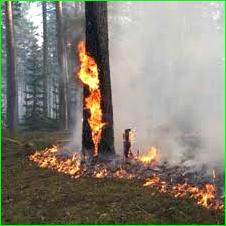 бросать горящие спички, непогашенные окурки, а лучше воздержаться от курения в лесу;оставлять бутылки или осколки стекла. Фокусируя лучи, они способны сработать как зажигательные линзы, поэтому банки и бутылки в лесу необходимо закапывать в землю, но лучше все же забирать мусор из леса с собой;въезжать в лес на машинах, мотоциклах. Искры из глушителя могут вызвать пожар, особенно в сухом лесу с лишайниковым покровом;употреблять при охоте пыжи из легковоспламеняющихся или тлеющих материалов;оставлять в лесу промасленный или пропитанный бензином, иными горючими веществами материал.Для тушения низовых лесных пожаров используй ряд следующих приемов:·сбивание с помощью связок прутьев (в виде метлы) или молодых лиственных деревьев огня с кромки пожара – самый простой и эффективный способ тушения пожаров средней интенсивности.·Группа из 4-х человек способна за час сбить пламя пожара на кромке протяженностью до 1 км;·забрасывание кромки пожара грунтом или песком;Если нет возможности покинуть горящий лес:·выберетесь на открытую поляну, вокруг себя путем механического удаления до грунта травы или других насаждений организуйте заградительную полосу,·осуществить отжиг (пустите  встречный огонь);·при низовом пожаре заберитесь на дерево и переждите пока огонь пройдет.Охрана жизни учащихся в лесуИнструкция по безопасному поведению в лесу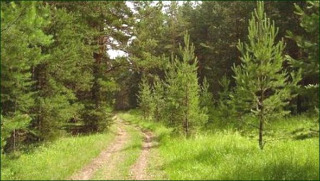 1. Общие требования безопасности1.1. К прогулкам, туристическим походам, экскурсиям и экспедициям допускаются лица, прошедшие медицинский осмотр и обучение по охране труда.1.2. Опасные факторы:– изменения установленного маршрута движения, самовольное оставление места расположения группы;– травмирование открытых участков тела колючими кустарниками (можжевельника, барбариса, шиповника и т.д.);– хлестание деформированными ветками, деревьями от впереди идущего.– травмирование ног при неправильном подборе обуви, передвижение без обуви, а также без брюк или чулок, укусы ядовитыми животными, пресмыкающимися и насекомыми;– отравление ядовитыми растениями, плодами и грибами;–заражение желудочно-кишечными болезнями при употреблении воды из непроверенных открытых водоемов.– неумелое разведение костра, несоблюдение правил пожарной безопасности.1.3. При проведении прогулки, туристического похода, экскурсии, экспедиции группу учащихся, воспитанников должны сопровождать двое взрослых.1.4. Для оказания первой медицинской помощи пострадавшим во время прогулки, туристического похода, экскурсии, экспедиции обязательно иметь аптечку с набором необходимых медикаментов и перевязочных средств.2. Организационные мероприятия по обеспечению безопасности детей и подростков.2.1. Провести беседы о безопасном поведении в лесу2.2. Контролировать поведение детей и подростков в лесу3. Меры безопасности при нахождении в лесном массиве:3.1. Соблюдать дисциплину, беспрекословное подчинение воспитателю; не изменять самовольно установленный маршрут движения и место расположения группы.3.2. Отправляясь на экскурсию в лес, в поход надевайте одежду, соответствующую сезону и погоде, на ноги надевайте прочную удобную обувь, носки, на голову – головной убор.3.3. При передвижении по тропе необходимо соблюдать дистанцию не менее 2 м друг от друга; остерегаться колючих кустарников (можжевельника, барбариса, шиповника и т.д.);3.4. Во время привалов во избежание ожогов и лесных пожаров не разводить костры.3.5. Не пробовать на вкус какие-либо растения, плоды и грибы.3.6. Не трогать руками ядовитых и опасных животных, пресмыкающихся, насекомых, растения, грибы, а также колючие растения и кустарники.3.7. Во избежание заражения желудочно-кишечными болезнями не пить воду из открытых водоемов, использовать для этого питьевую воду из фляжки, которую необходимо брать с собой или кипяченую воду.3.8. Соблюдать правила личной гигиены, своевременно информировать руководителя группы или его заместителя об ухудшении состояния здоровья или травмах.3.9. Уважать местные традиции и обычаи, бережно относиться к природе, памятникам истории и культуры, к личному и групповому имуществу.3.10 Руководитель группы должен быть обеспечен компасом, схемой местности (картой)4. Запрещается:4.1 Самовольно изменять маршрут следования, отлучаться от группы4.2 Снимать обувь и ходить босиком4.3 Хлестать идущих позади ветками (следует ветки придерживать)4.4 Отставать от своей группы.4.5 Трогать руками ядовитые растения, опасные животные, пресмыкающиеся4.6 Пить воду из открытых водоемов4.7 Пробовать на вкус незнакомые ягоды и грибы4.8. Разводить костры в неустановленных местах4.9 Оставлять в лесу непотушенный костер, а также стеклянную тару и разбитые осколки стекла: на освещенной солнцем поляне они, фокусируя солнечные лучи, способны сработать как зажигательные линзы.5. Действия в чрезвычайной ситуации:5.1. В случае лесного пожара необходимо немедленно приступить к его тушению всеми доступными средствами- заливание водой из близлежащего водоёма- захлёстывание кромки пожара пучком сырых ветвей- забрасывание огня рыхлым грунтом.- в случае возобновления горения быстро его ликвидировать- независимо от размера пожара, необходимо сообщить о пожаре в ближайший лесхоз или лесничество.5.2. При получении учащимся, воспитанником травмы оказать помощь пострадавшему, сообщить об этом администрации учреждения и родителям пострадавшего, при необходимости отправить его в ближайшее лечебное учреждение.5.3. При укусе ядовитыми животными, пресмыкающимися немедленно отправить пострадавшего в ближайшее лечебное учреждение и сообщить об этом администрации учреждения и родителям пострадавшего.5.4 Если человек исчез (заблудился, отстал от группы), необходимо срочно организовать поиски, используя все знания и навыки, приобретенные на обучающих беседах «О безопасности в лесу»Инструкция составлена заместителем директора по воспитательной работе ГУО «Гимназия г.Хойники»  Г.Н.ГрудановойИнструкция составлена на основании:1."Кодекса Республики Беларусь об административных правонарушениях" от 21 апреля 2003 г. №194-ЗПостановления Министерства образования Республики Беларусь от 17 июля 2007 г. № 35 “Инструкция об организации участия обучающихся учреждений образования в туристских походах и экскурсиях”;Постановления Министерства лесного хозяйства Республики Беларусь 10 августа 2010 г. № 20 «Об утверждении Правил пожарной безопасности в лесах Республики Беларусь»“Требования к месту расположения палаточного лагеря и разбивке бивака” — приказ № 268 от 30.12. 2005 г. Республиканского центра туризма и краеведения учащейся молодежи;5. Кодекс Республики Беларусь от 14 июля 2000 г. №420-З "Лесной кодекс Республики Беларусь"Санитарных правил и норм 2.4.4.10-16-8-2006 “Гигиенические требования к устройству и организации режима детских туристских лагерей палаточного типа»Конвенции о правах ребенка (ст.29)О безопасном поведении в лесуПримерная беседа классного руководителя со своими воспитанникамиЛес - наиболее привлекательное место для отдыха и туризма. После большого и шумного города так приятна лесная тишина, тень и прохлада, чистый воздух, особый лесной аромат! Нога ступает по мягкой лесной почве, покрытой слоем опавшей листвы или хвои. Глаз присматривается к тому, что растёт на земле под деревьями – вдруг попадутся ягоды или грибы. Приятно полюбоваться и лесными цветами. Летают и поют птицы, можно встретить и зверей.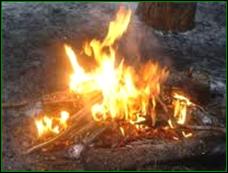 В лесу много привлекательного и приятного, и с каждым годом его всё больше и больше посещают люди. Современный транспорт позволяет туристам, рыбакам и охотникам приникать туда, где раньше человека почти не было. Лес болезненно реагирует на вторжение человека, особенно если он глух к его заботам и тревогам.Огонь – страшный враг лесаСамый опасный враг леса – огонь, в 95 % случаев лес горит по вине человека. Редкий туристический поход обходится без костра. На нём готовят пищу, сушат вещи, сигнализируют им о своём местонахождении. Около мерцающего, завораживающего взгляд пламени приятно посидеть вечером, после трудного перехода, вспомнить чудесные туристические песни и прошлые маршруты. Надолго запоминаются эти прекрасные минуты общения с друзьями.Но не всегда огонь бывает ласковым, домашним. При большом лесном пожаре огонь грозная стихия, безжалостно уничтожающая всё живое на своём пути. После пожара на десятки лет остаётся мёртвая зона: голые, почерневшие стволы, чёрная земля. Не остаётся ни птиц, ни зверей, нет даже муравьёв.Часто в возникновении пожаров бывают виноваты и туристы. Не потушенные вовремя костры или спички порой становятся причиной лесного пожара. Туристические костры причиняют вред стволам стоящих рядом деревьев, даже если они расположены в 3-5 м от огня. Тепло, распространяясь от костра, сильно нагревает кору и лежащие под ней живые ткани ствола, что приводит к гибели дерева. Костёр приносит вред и лесной почве. От сильного огня она спекается и на месте кострища в течение многих лет не появляется растительность.Вот почему разводить костёр в лесу следует только в крайней необходимости и только в строго определённых местах.Турист, помни! Отправляясь в путешествие по лесу, ты обязан получить инструктаж по правилам пожарной безопасности в лесах. Ты обязан неуклонно соблюдать правила поведения в лесу. За их нарушение закон предусматривает строгую ответственность.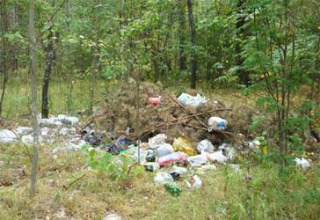 Турист, помни! Для места предполагаемого костра или бивуака (место отдыха) необходимо снять дёрн, отгрести сухие листья, ветви, хвою и усохшую траву от кострища на расстояние 2-3 м. Нельзя разводить костёр ближе, чем 4-6 м от деревьев, возле пней или корней. Над костром не должны нависать ветви деревьев. Не располагайте бивуак в хвойных молодняках, на участках с сухим камышом, мхом, травой и на старых вырубках. Ни в коем случае нельзя устраивать костра на торфяниках. Помните, что тлеющий торф очень трудно затушить, даже заливая водой. Незамеченное тление может легко превратиться в губительный почвенный пожар. Торф может медленно, но устойчиво тлеть не только на поверхности, но и в глубине, поэтому пожар может возникнуть даже через 3-4 дня после ухода группы. Не делайте бивуаки на каменных россыпях. Огонь костра может зажечь лесной опад и перегной, лежащий между камнями, и распространиться по глубоким и извилистым ходам между камнямиТурист, помни! Даже на специально отведённой площадке – бивуаке нельзя разводить чрезмерно больших костров. Костёр “до небес“ искрит и стреляет, варить на нём крайне неудобно, сушить одежду опасно. Сноп искр при ветерке достигает стоящих рядом деревьев, костёр стреляет головешками на большое расстояние, большое пламя может легко выйти из-под контроля.Рекомендуется окапывать место костра канавкой или обкладывать камнями, чтобы огонь не “побежал” по лесной подстилке. Не оставляйте костёр без присмотра. При уходе с бивуака рекомендуется место костра после заливания водой забросать влажным грунтом и притоптать. Даже если вы утром костёр не разводили, с вечера могли остаться слабо тлеющие угли, и достаточно ветра, чтобы снова появились опасные язычки пламени.Случайно разбитую стеклянную посуду, банки из-под консервов следует закапывать в специально вырытую яму. После ухода место, где размещался бивуак, должно быть чистым.Турист – друг природы. Поэтому ему необходимо знать, что можно использовать в качестве топлива без ущерба для леса. Грамотные путешественники, как санитары леса, используют на топливо хворост (сухие мелкие сучья), валежник (деревья, лежащие на земле), тонкоствольный сухостой.Как потушить пожар?Если всё же случилась беда и начался лесной пожар по вине туристов или ими было замечено загорание, то необходимо немедленно приступить к его тушению всеми доступными средствами. Это может быть заливание водой из близлежащего водоёма, захлёстывание кромки пожара пучком сырых ветвей, забрасывание огня рыхлым грунтом. Захлёстывание огня по кромке возникшего пожара является наиболее распространённым видом работ при тушении лесных низовых пожаров. При захлёстывании огня удары ветвями по огню следует делать сбоку, наклонно по направлению к пламени и с небольшим нажимом, отметая горящие части покрова в сторону выгоревшей площади. Потушенную кромку пожара надо тщательно окарауливать до прибытия работников лесной охраны. В случае возобновления горения быстро его ликвидировать. Одновременно, независимо от размера пожара, необходимо сообщить о пожаре в ближайший лесхоз или лесничество.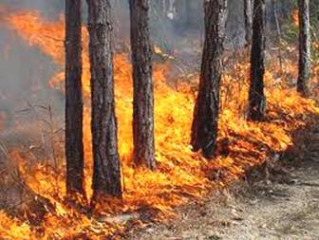 При большом, опасном для жизни пожаре следует избегать попасть в огненное кольцо. Нельзя находиться на склоне, если вверх по нему распространяется огонь.А если человек заблудился?Еще одна беда – это когда турист потерялся.Заблудиться в лесу – пара пустяков даже для человека бывалого. Что уж говорить о людях, теряющихся в трех соснах. Они-то и становятся клиентами службы спасения.Итак, отправляясь в лес, не забывайте о самых простых правилах безопасности. Помните, что от подобных неприятностей никто не застрахован, заблудиться может каждый, поэтому, отправляясь в лес, не забудьте взять с собой следующие приспособления: спички, нож, еду, легкую одежду, средство от насекомых.Спички окуните в расплавленный парафин (от свечки), чтобы не намокли, и уложите в коробок. Коробок укутайте в несколько слоев полиэтилена.    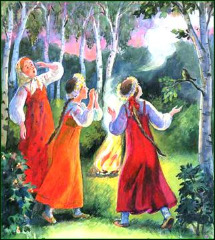 Наденьте яркую одежду на себя и детей, чтобы вас хорошо видели и те, с кем вы идете, и те, кто, не дай бог, конечно, будет вас искать.Не ходите в лес по грибы, ягоды, за травами и кореньями не взяв с собой элементарный медицинский набор: бинты, эластичную повязку, жгут, вату, антисептик и т. д. Всё это весит не более 100-200 гр.Ваш нож должен быть с широким лезвием (его можно будет использовать как мини-лопатку).Не забудьте средство от насекомых, коих сейчас огромный выбор. Также можно взять с собой сетку от гнуса. Из неё всегда можно сделать укрытие на ночь, а также простейшую защиту во время переходов (вот поэтому надо одевать в лес головной убор с широкими полями: накинутая поверх ткань и утянутая в области шеи – это отличное противомоскитное средство).Вместо "ау" и окриков возьмите с собой свистки, они слышны намного дальше,  чем человеческий голос.Едете в лес на машине с родителями в поисках даров природы, оставьте включенной магнитолу и не уходите туда, где не слышно музыку.Возьмите за правило: прежде чем войти в лес, запомните, в какой стороне дорога, река, солнце. Во время движения по лесу, время от времени примечайте ориентиры: деревья необычных форм, вывороченный пень, ручьи, ямы — в общем, все, что в случае беды окажет вам добрую услугу. Передвигайтесь так: намечайте ориентир, к которому держите путь, а затем выбирайте следующий.Итак, если все-таки случилось такое, что вы потерялись (заблудились) в лесу! Что делать?Для того чтобы, будучи в одиночестве в лесу, остаться в живых, нужны элементарные первоначальные знания и огромное желание найти выход из ситуации. Специалисты рекомендуют заблудившемуся, прежде всего, крепко обнять дерево и успокоиться.Не паникуйте, остановитесь и подумайте - откуда пришли, не слышно ли криков, шума машин, лая собак. Выйти к людям помогают различные звуки: работающий трактор (слышно за 3-4 километра), собачий лай (2-3 километра), проходящий поезд (до 10 километров). Трубы на крышах можно увидеть за 3 километра, заводские трубы — за 6 километров, колокольни и башни — за 15 километров. При отсутствии подходящих ориентиров лучше всего «выходить на воду» и двигаться вниз по течению. Ручей обязательно выведет к реке, река - к людям.Если есть возможность, немедленно свяжитесь по телефону: 101, 102, 103, 109 (звонок бесплатный).Если точно знаете, что вас будут искать - оставайтесь на месте, разведите костер, пойте песни - по дыму и голосу найти человека легко.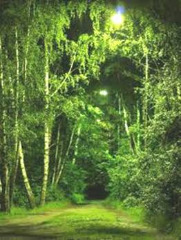 Собираясь ночевать, сделайте постель из лапника, костер желательно поддерживать всю ночь - для этого киньте туда пару толстых веток.Если ищете дорогу сами - старайтесь не петлять, ориентируйтесь по солнцу, хорошо, если удалось выйти на линию электропередач, железную дорогу, газопровод, реку - идя вдоль этих объектов, всегда выйдете к людям, пусть и не там, где предполагали.Подавать звуковые сигналы можно ударами палки о деревья, звук от них далеко расходится по лесу.При необходимости движения можно ориентироваться по сторонам света даже без компаса. Так, кора березы и сосны на северной стороне темнее, чем на южной, а стволы деревьев, камни, выступы скал гуще покрыты мхом и лишайниками. Смоляные капли на стволах хвойных деревьев выделяются с северной стороны менее обильно, чем с южной. Все эти признаки бывают отчетливо выражены у отдельно стоящего дерева на поляне или опушке.Не пробуйте сокращать путь. Не паникуйте, если поймете, что начинаете кружить. Это обычное явление. Называется "фокусом правой ноги". Один шаг у людей всегда короче другого. Как бы вы ни старались идти прямо, вас обязательно будет заносить в сторону. В горах петля будет короче, на равнине - длиннее. Лучше всего, сделав один круг, не пытаться перехитрить судьбу и делать второй, третий. Чтобы выдержать намеченное направление, необходимо выбирать хорошо заметный ориентир через каждые 100-150 м маршрута. Это особенно важно, если путь преградил завал или густой кустарник, которые вынуждают отклониться от прямого направления.Наиболее коварные препятствия в лесу - это болота и трясины. Провалившись в болото, не нужно поддаваться панике, делать резкие движения. Необходимо осторожно, опираясь на лежащий поперек шест, принять горизонтальное положение, затем попытаться достать руками камыш, траву и, подтягиваясь, отползти от опасного места. Если по болоту передвигается несколько человек, надо держаться ближе друг к другу, чтобы иметь возможность в любую минуту оказать помощь товарищу.Если необходимо организовать временную стоянку, это нужно сделать на сухом месте. Построить убежище из подручных материалов, развести костер, пополнить запасы пищи из кладовой природы и ожидать прихода помощи. Расположиться лучше всего поблизости от ручья или речушки, на открытом месте, чтобы всегда иметь под рукой запас воды. Кроме того, прохладный ветерок, постоянно дующий в ночные часы, будет лучшей защитой от нападения полчищ гнуса, чем дымокурные костры. Временным укрытием может служить навес, шалаш, землянка. В теплое время года можно ограничиться постройкой простейшего навеса.Сделайте себя видимым. Прежде всего, необходимо найти открытое место, лучше на возвышении, соорудить на ближайшей же полянке три высоких (метра три) креста из еловых сучьев. Если есть спички, можно разжечь три костра, или пяткой проделать в земле три глубокие бороздки, или сложить три каменные кучки вблизи тропы, поскольку спасатели, как правило, идут по ней. Одним словом, устанавливать такие знаки, каких в обычной природе не существует, и, которые могут быть видны с вертолета. Можно, к примеру, повесить на елку украшения из мусора (бутылки, банки, пакетики от чипсов и т.п.).Лесной этикет детям и взрослым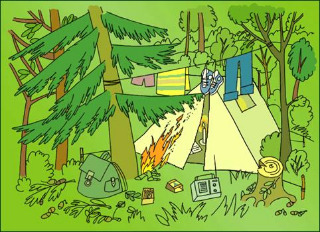 1. Не врывайся в лес с криком: в этом доме много деток - птенчиков, зверушек; не пугай их.2. Не трогай птичьи яйца в гнезде - птица, учуяв посторонний запах, бросит гнездо.3. Не разоряй гнёзд - не губи малых деток наших пернатых друзей.4. Не приноси домой птенцов, выпавших из гнёзда (ты ведь тоже падал, когда учился ходить!). Птенчик у тебя дома будет чувствовать страх и, скорее всего, погибнет, а в лесу он у себя дома, а научиться летать ему помогают его родители и друзья.5. Не ломай деревья - они тоже живые, только не могут ни убежать, ни закричать, ни защититься. Не сдирай белую кожу с тела берез - им тоже больно.6. Не лови понравившуюся тебе бабочку или жука – может быть это последний экземпляр на всей земле.7. Не рви цветы - пусть цветут они в наших лесах, полях, лугах, украшая нашу землю, радуя взор своей красотой и наполняя воздух нежным благоуханьем.8. Собирая лекарственные травы, оставьте на месте сбора часть хороших растений с плодами, корневищами или луковицами для размножения.9. Не разоряй муравейник - муравьи – это санитары леса, они приносят много пользы.10. Не убивай лягушек и жаб - в мире нет ничего бесполезного и безобразного.11. Не сбивай ногами и не топчи ядовитые грибы - ими лечатся лесные жители.12. Не разжигай костёр вблизи дерева или куста - соблюдай правила разведения костров, чтобы не случился пожар.13. Не оставляй костёр непотушенным.14. Не оставляй в лесу (на лугу, у реки) мусор – в замусоренный лес ты не захочешь больше прийти, а кроме того:а) гниющий мусор будет распространять дурной запах;б) оставленная бумага может загореться от ярких солнечных лучей и устроить пожар;в) целлофан и полиэтилен долго не разлагаются, помешают расти растениям, т.к. не пропускают воздух. А также могут вызвать гибель животного, проглотившего кусок целлофана;г) консервная банка может поранить лапки животного и даже послужить ловушкой для мелких зверьков;д) стекло также может поранить лапы животных, а ещё оно может послужить причиной пожара в яркую солнечную погоду, концентрируя, словно линза, солнечные лучи.15. Оставляй место своей стоянки в таком виде, в каком ты хотел бы застать его в следующий свой приход.16. Не засоряй водоёмы - может быть, тебе придётся отсюда брать водуОхрана жизни учащихся на водоемахИнструкция по безопасному поведению на реках, водоемах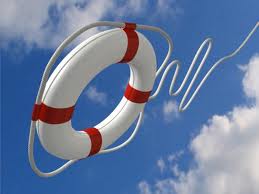 
1. Общие знания об опасности на воде1.1. Любой водоем — зона повышенной опасности.1.2 Основными причинами гибели, травмирования людей в воде являются:1.2.1 незнание и нарушение правил безопасности на воде.1.2.2 купание в запрещенных местах.1.2.3 ныряние в незнакомом месте.1.2.4 приближение к движущимся судам, лодкам.1.2.5 запывание за буи или другие оградительные приспособления1.3 На дне водоема могут быть опасные (колющиеся, режущие) предметы.1.4 Водоворот (воронка) – слияние под некоторым углом двух течений.1.5 Судорога.1.6 Неумение рассчитать свои силы
2. Организационные мероприятия по обеспечению безопасности детей и подростков.2.1. Провести беседы о безопасном поведении обучающихся на воде.2.2 Контролировать поведение детей и подростков на водоемах.3. Меры безопасности при нахождении в воде:3.1 Входить в воду нужно быстро, и во время купания нельзя стоять без движения.3.2 Купаться следует не ранее чем через 1,5-2 часа после приема пищи при температуре воды не ниже 180 С, воздуха - 200 С; (запрещается купаться натощак)3.3 Во время купания нельзя доводить себя до озноба, так как может быть судорога мышц. Почувствовав озноб, быстро выйти из воды.3.4 Не входить и не нырять в воду в возбужденном состоянии;3.5 При заплывах нужно научиться рассчитывать свои силы. Почувствовав усталость, необходимо сразу плыть к берегу.3.6 Не умея плавать, не рекомендуется заходить в воду выше пояса;3.7 Нельзя оставаться при нырянии долго под водой.  4. Запрещается:4.1 Входить в воду разгоряченным (потным).4.2 Заплывать за установленные знаки (ограждения участка, отведенного для купания).4.3 Подплывать близко к моторным лодкам, баржам.4.4 Купаться при высокой волне.4.5 Прыгать с вышки, если вблизи от нее находится другие пловцы.4.6 Толкать товарища с вышки или с берега.4.7 Подавать ложные сигналы тревоги4.8 Купаться с заразными кожными заболеваниями.4.9 Допускать шалости, связывание с нырянием и захватом конечностей.5. Действия в чрезвычайной ситуации:5.1. Оказавшись в водовороте, не теряйтесь, наберите побольше воздуха в легкие, погрузитесь в воду и сделайте рывок в сторону по течению, всплывите на поверхность.5.2 При судорогах измените способ плавания с целью уменьшения нагрузки на сведенные мышцы;5.3 Попав в сильное течение, не плывите против него, используйте течение, чтобы приблизиться к берегу.5.4 При оказании вам помощи не хватайте спасающего, а помогите ему буксировать вас к берегу.Инструкция составлена заместителем директора по воспитательной работе ГУО «Гимназия г.Хойники»  Г.Н.ГрудановойИнструкция составлена на основании:1."Кодекса Республики Беларусь об административных правонарушениях" от 21 апреля 2003 г. №194-З2. Правил Министерства внутренних дел Республики Беларусь и Министерства здравоохранения Республики Беларусь от 25 сентября 1998г «Правила охраны жизни людей на водах Республики Беларусь» (по состоянию на 28 марта 2007 года)3. Приложение 4 к Санитарным правилам и нормам 2.4.4.10-16-8-2006 “Гигиенические требования к устройству и организации режима детских туристских лагерей палаточного типа” «Гигиенические требования по организациивоздушных и водных закаливающих процедур»Основные правила поведения на водеПримерная беседа классного руководителя со своими воспитанникамиЛето - прекрасная пора. Водоемы, реки влекут к себе людей. Даже один день, проведенный у реки или озера, дает хороший заряд бодрости и энергии. Однако это может быть тогда, если отдых у воды проходит организованно и разумно. К сожалению, ежегодно на водоемах, реках гибнет много людей, не стал исключением и этот год. Чаще всего к гибели приводит чрезмерная самоуверенность, неосторожность, пьянство, несоблюдение элементарных правил поведения на воде.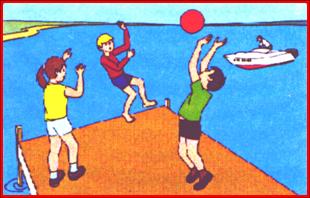 Давайте поговорим о том, как избежать одну из серьёзных проблем, которую вы можете сами себе создать. Речь пойдёт о водоёмах и о том, как не стать жертвой своего собственного невнимательного поведения. При этом стоит обратить внимание на то, что под водоёмами стоит считать не только море, реки, пруды и озера, но и котлованы, карьеры и траншеи, заполненные водой. Причём, последние всё чаще становятся причиной несчастных случаев.Чаще всего причина несчастного случая – это купание в незнакомых местах. Особенно, вызывает удивление то, что некоторые представители «человека разумного» могут вот так запросто прыгнуть в незнакомый водоём. Хотя, наверняка, с детства слышали истории о том, что там их могут ожидать и удар головой о дно на мелководье, и колючая проволока, и труба, торчащая вертикально вверх, и расположенный таким же образом прут металлической арматуры. Часто бывает, что ещё вчера этого ничего не было, а сегодня другой представитель всё того же «гомо сапиенс» уже постарался облагородить природу на свой манер. Даже на облагороженных пляжах такие типы умудряются испортить дно открытыми консервными банками или битыми бутылками. Поэтому стоит весьма осмотрительно отнестись к состоянию дна пляжа, где вы намерены купаться, особенно, если с вами дети.Никогда не купайтесь в алкогольном опьянении. Не разрешайте делать это своим друзьям, родственникам. Даже прекрасно плавающий человек в нетрезвом состоянии способен повести себя неадекватно, что может привести к печальным последствиям. Не стоит переоценивать свои силы и способности. Чаще всего упрямая вещь – статистика, говорит нам о том, что не тонут по халатности только те, кто, практически, не умеют плавать и те, кто великолепно плавают.Если вы, купаясь, попали в водоворот, то не стоит паниковать, а вспомните наш сегодняшний разговор и наберите в лёгкие воздуха, нырните глубже, и постарайтесь максимально отплыть в сторону от воронки водоворота. И, главный враг любого пловца – судорога, которая чаще всего возникает, если вы купаетесь в прохладной воде или долгое время плывёте одним стилем, что заставляет одни и те же мышцы совершать одинаковые сокращения. Для этих целей стоит на плавки или купальник прикрепить булавку. Лучший способ – это постараться уколоть этой булавкой или укусить, или ущипнуть сведённое судорогой место. Специалисты советуют при судороге ноги постараться её выпрямить и, нырнув, потянуть за большой палец ступню. Стараться всё это делать не резко, без паники, в противном случае можно вызвать судорогу всего тела. Чтобы не паниковать помните: судорога – не повод, чтобы вы утонули.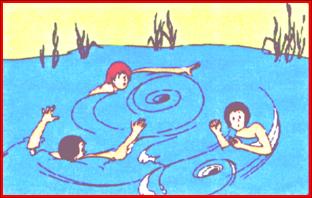 Помните, как маленьких детей учат плавать – одно из первых упражнений называется «поплавок». Вот так и вы – наберите побольше воздуха в лёгкие, сгруппируйтесь и окажите сами себе противосудорожную помощь. Никогда не оставляйте детей у воды без присмотра. Здесь может всё решить одна секунда. Кроме того, показывайте детям своим личным примером как нужно вести себя в воде. Никогда не заплывайте далеко на надувных матрасах, особенно, если вы не умеете плавать или плохо плаваете. Будьте аккуратны и при катании на лодках – не перегружайте её, не пересаживайтесь, не садитесь на борта, не катайтесь рядом с плотиной, возле шлюзов и дноуглубительных снарядов. Если вы по какой-либо причине потеряли ориентацию под водой, то лучше всего постарайтесь выпустить изо рта пару пузырьков воздуха, которые и покажут вам, где поверхность воды.Если всё же неприятность случилась, то постарайтесь подплыть к тонущему достаточно быстро, но, чтобы у вас остались силы на оказание помощи. Кроме того, вам понадобятся дополнительные плавсредства, ведь вам придётся тащить на себе ещё одного человека. Посмотрите, что может вам пригодиться для этого случая из того, что есть рядом – надувной матрас, доска виндсёрфинга, лодка, водный велосипед, автомобильная камера, надувной детский круг, мяч, пустая пластмассовая бутылка из-под воды. Помните, что тонущий будет хвататься за вас и невольно «пытаться» утащить вас на дно. Поэтому, стоит спасать человека вдвоём или втроём.Одновременно люди на берегу должны вызвать скорую медицинскую помощь. Подплыв к спасаемому, хватайте его за волосы и тяните вверх, не позволяйте человеку схватить вас или ударить. Как только вы оказались со спасённым на твёрдой поверхности, начинайте оказывать реанимирующие мероприятия: очистите его рот пальцем, повернув голову набок. Затем перегните человека через своё колено, чтобы голова оказалась ниже уровня желудка, несколько раз надавите сверху, достаточно сильно, чтобы вывести воду из лёгких. Делать это надо до тех пор, пока вода будет выходить. Потом уложите пострадавшего на твердую поверхность и делайте искусственное дыхание и непрямой массаж сердца до приезда скорой.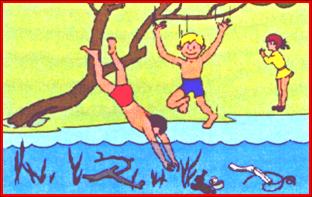 Первая помощь при утоплении:Если пловец погрузился в воду, ныряйте на глубину не переставая. У вас есть не более 6 минут, чтобы вернуть его к жизни.Положить пострадавшего на живот, голову опустить ниже таза. Удалить воду из дыхательных путей и желудка, резко надавив на корень языка. Если рвотного рефлекса не произошло и пульс не прощупывается - положить пострадавшего на спину и сделать искусственное дыхание, чередуя с массажем сердца. Как только появятся признаки жизни - повторить 2 и 3 пункты. Вызвать Скорую помощь.Конечно, самая важная гарантия безопасного отдыха на воде- умение хорошо плавать. Однако помните, как бы вы не умели хорошо плавать - всегда нужно быть на стороже, не терять бдительность, соблюдать дисциплину и строго придерживаться правил поведения на воде.Плавать лучше всего в специально отведенных для этого местах: официальных пляжах или бассейнах; предварительно пройдите медицинское обследование, а также изучите правила внутреннего распорядка того места, где собираетесь купаться.Если вы собрались искупаться в незнакомом вам месте, то постарайтесь выбрать место, где просматривается дно. Оно должно быть песочным или гравийным, глубиной не более 2м, а также течение не должно превышать 0,5м/с.Рекомендовано плавать в солнечную, безветренную погоду, при температуре воды ~ +20°С, а воздуха - ~ + 25°C. Не находитесь долго в воде. 10-15 минут вполне хватит.
Не заплывайте за буйки, помните что там могут быть водоросли, резкий обрыв дна или холодный ключ. Не играйте в воде в игры, связанные с захватом человека. В разгаре азарта, вы можете случайно не дать человеку вдохнуть вовремя воздух, и он попросту захлебнется.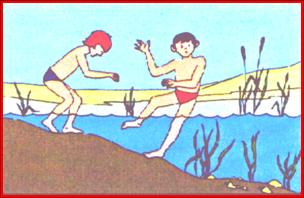 Во время плавания, у человека могут появиться судороги. Если в этот момент вы находитесь недалеко от пляжа, то немедленно выйдите из воды.Если при купании у вас случились судороги:Перевернитесь на спину и плывите к пляжу  Если вы ощущаете, что стягивает пальцы рук, то сожмите кисть в кулак, сделайте резкое движение в наружную сторону и разожмите кулак.Если свело икроножную мышцу, то вам необходимо согнуться, обхватить руками стопу сведенной ноги и потянуть на себя.Если свело мышцы бедра, то обхватите рукой лодыжку с наружной стороны (за подъем), согните ногу в колене и сильно потяните рукой назад, к спине.Сведенную судорогой мышцу можно уколоть любым острым предметом (булавкой, наконечником шнурка у плавок и т.п.)Запомните, что если вы устали плыть, отдохните «лежа на спине»Охрана жизни учащихся на замерзших водоемахИнструкция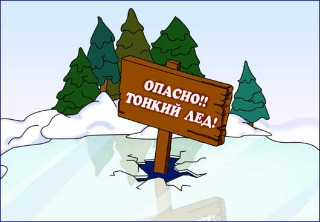 по безопасному поведению на замерзших реках, водоемах
1. Общие знания об опасности на замерзшем водоеме1.1. Замерзший водоем — зона повышенной опасности.1.2 Основными причинами гибели, проваливания в ледяную воду людей являются:1.2.1 незнание и нарушение правил безопасности на льду.1.2.2 собирание людей большими группами на ограниченной территории.1.2.3 выбегание с берега на неокрепший лед1.2.4 проверка льда на прочность ударами пятки о поверхность замерзшей вод1.3 Крепость льда зависит от температуры воздуха. Утром и днем он не такой прочный, как вечером.1.4 Особенно опасен лед во время оттепели.1.5 Лед крепче у берега: его толщина уменьшается на большой глубине по мере удаления от берега, а также в тех местах, где есть растительность, быстрое течение воды, где бьют ключи или впадает в реку ручей.1.6 Лед зеленоватого оттенка толщиной 7см – безопасный, он выдерживает одного человека.1.7 В начале зимы наиболее опасна середина водоема, в конце зимы опасны прибрежные участки.2. Организационные мероприятия по обеспечению безопасности детей и подростков.2.1. Провести беседы о безопасном поведении обучающихся на льду.2.2 Контролировать поведение детей и подростков на замерзших водоемах.3. Меры безопасности при нахождении на замершем водоеме:3.1 Если вы ступили на лед:3.1.1 Обязательно проверьте прочность льда, если лед трескается – немедленно возвращайтесь обратно.3.1.2 Во время лова рыбы опасно собираться большими группами на льду, делать несколько лунок рядом.3.1.3 Обходите вмерзшие в лед кусты или какие-либо предметы, а также места сброса промышленных вод – лед там всегда непрочен.3.2 Если увидели, что кто-то провалился:3.2.1 Не приближайтесь к нему ползком (лучше всего подложить под себя фанеру, доску или что-нибудь подобное).3.2.2 За 4-5 метров до пролома подайте пострадавшему шест, доску, веревку, ремень или шарф.3.2.3 Медленно отползая, вытягивайте пострадавшего на прочный лед.3.3 Безопасность при движении по льду:3.3.1 Не выходите на тонкий лед в начале зимы (лед ломается со звонким хрустом) и в начале весны (лед ломается без треска, вода быстро просачивается и заполняет следы);3.3.2 Имейте в руках палку, прощупывайте  перед собой путь;3.3.3 если лед начал трескаться, осторожно ложитесь и перемещайтесь по своим следам обратно.3.3.4 При движении по водоёму группами необходимо следовать друг за другом на расстоянии 5 - 6 метров и быть готовым оказать помощь впереди идущему.3.3.5 При переходе водоема по льду на лыжах, рекомендуется пользоваться проложенной лыжней, а при ее отсутствии, прежде чем двигаться по целине, следует отстегнуть крепления лыж и снять петли лыжных палок с кистей рук. Рюкзак или ранец необходимо взять на одно плечо. Первым идет инструктор или тренер. Интервал между лыжниками должен быть 5-6 метров. Идущий первым, ударами палок, проверяет прочность льда и следит за его состоянием.4. Запрещается:4.1 Кататься и собираться группами на тонком, ещё неокрепшем льду, особенно во время оттепели.4.2 Опасно выбегать и прыгать с берега на лед, когда неизвестна его прочность.4.3 Во время движения по льду следует обходить места и участки, покрытые толстым слоем снега. Особую осторожность необходимо проявлять в местах, где быстрое течение, выход родниковых вод, выступают на поверхность кусты, трава, воды промышленных предприятий.
4.4  Во время рыбной ловли нельзя пробивать много лунок на ограниченной площади и собираться большими группами. Помните, что под снегом даже в сплошном окрепшем льду можно встретить прорубь, полынью, промоину.5. Действия в чрезвычайной ситуации:5.1 Если человек попал в полынью:5.1.1 найдите длинный шест, лыжу, веревку или длинный шарф (в случае с веревкой или шарфом завяжите на конце узел);5.1.2 постарайтесь приблизиться к полынье по следам, последние 10-15 метров передвигайтесь ползком;5.1.3 не доползая до края полыньи, подайте пострадавшему шест, лыжу, веревку;5.1.4 вызовите медиков, до их прибытия окажите пострадавшему первую помощь.5.1.5 Следует знать: не наматывайте веревку на руку – пострадавший может утянуть за собой в полынью.5.2 Если провалились под лед:5.2.1 передвигайтесь к тому краю полыньи, откуда идет течение;5.2.2 добравшись до края полыньи, старайтесь побольше высунуться из воды, чтобы налечь грудью на закраину и забросить ногу на край льда;5.2.3 если лед выдержал, осторожно перевернитесь на спину и медленно ползите к берегу;5.2.4 выбравшись из воды, поспешите согреться: охлаждение может вызвать серьезные осложнения.Инструкция составлена заместителем директора по воспитательной работе ГУО «Гимназия г.Хойники»  Г.Н.ГрудановойИнструкция составлена на основании:1. Правил Министерства внутренних дел Республики Беларусь и Министерства здравоохранения Республики Беларусь от 25 сентября 1998 г. "Правила охраны жизни людей на водах Республики Беларусь"ПРАВИЛА ПОВЕДЕНИЯ НА ЗАМЕРЗШИХ ВОДОЕМАХПримерная беседа классного руководителя со своими воспитанникамиИтак, ребята!ЧТО ДЕЛАТЬ, ЕСЛИ ВЫ ПРОВАЛИЛИСЬ В ХОЛОДНУЮ ВОДУ?Не паникуйте, не делайте резких движений, стабилизируйте дыхание, позовите на помощь окружающих.Держите голову над водой.Раскиньте руки в стороны и постарайтесь зацепиться за кромку льда, придав телу горизонтальное положение по направлению течения.Попытайтесь осторожно налечь грудью на край льда и забросить одну, а затем и другую ногу на ледЕсли лед выдержал, перекатываясь, медленно ползите к берегу.Ползите в ту сторону - откуда пришли, ведь лед здесь уже проверен на прочность.ЕСЛИ НУЖНА ВАША ПОМОЩЬВооружитесь любой длинной палкой, доскою, шестом или веревкою. Можно связать воедино шарфы, ремни или одежду.Следует ползком, широко расставляя при этом руки и ноги и толкая перед собою спасательные средства, осторожно двигаться по направлению к полынье.Остановитесь от находящегося в воде человека в нескольких метрах, бросьте ему веревку, край одежды, подайте палку или шест.Осторожно вытащите пострадавшего на лед, и вместе ползком выбирайтесь из опасной зоны.Ползите в ту сторону - откуда пришли, ведь лед там уже проверен.Доставьте пострадавшего в теплое место. Окажите ему помощь: снимите с него мокрую одежду, энергично разотрите тело (до покраснения кожи) смоченными в спирте или водке руками, напоите пострадавшего горячим чаем. Ни в коем случае не давайте пострадавшему алкоголь - в подобных случаях это может привести к летальному исходуОхрана жизни учащихся на объектах ж/д транспорта, вблизи ж/д полотнаИнструкция по безопасному поведению на объектах железнодорожного транспорта и вблизи железнодорожного полотна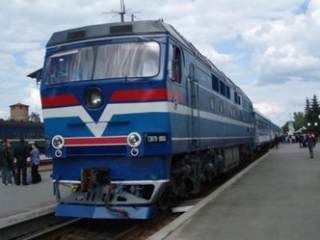 1. Общие знания об опасности на железной дороге1.1. Железная дорога — зона повышенной опасности.1.2 Основными причинами травмирования граждан железнодорожным подвижным составом являются:1.2.1 незнание и нарушение правил безопасности при нахождении в зоне железнодорожных путей1.2.2 неоправданная спешка и беспечность1.2.3 нежелание пользоваться переходными мостами, тоннелями и настилами1.2.4 озорство, хулиганство, игры как на железнодорожных путях, так и на прилегающей к ним территории.1.3 Движущийся поезд остановить непросто. Его тормозной путь в зависимости от веса, профиля пути в среднем составляет около 1000 метров. А пешеходу, для того чтобы перейти через железнодорожный путь, требуется не менее пяти-шести секунд.1.4  Подходить к неподвижным вагонам ближе, чем на 5 метров, и подлезать под вагоны нельзя (Если какой-нибудь выступ или рычаг вагона зацепится за одежду зазевавшегося человека, того затянет под колеса)1.5 Сила воздушного потока, создаваемого двумя встречными составами, составляет 16 тонн, при такой нагрузке человека может затянуть под поезд.1.6 Переходить и переезжать железнодорожные пути нужно только в специально отведенных для этого местах. Для безопасного пересечения существуют специально оборудованные пешеходные переходы, тоннели, мосты, железнодорожные переезды.1.7 При пересечении неохраняемого переезда, нужно внимательно следить за сигналами, подаваемыми техническими средствами, убедиться, что нет приближающегося поезда. (Категорически запрещается проходить по железнодорожному переезду при запрещающем сигнале светофора переездной сигнализации независимо от положения и наличия шлагбаума)1.8 Опасайтесь края платформы, не стойте на линии, обозначающей опасность! Оступившись, вы можете упасть на рельсы, под приближающийся поезд. Берегите себя!2. Организационные мероприятия по обеспечению безопасности детей и подростков.2.1. Провести беседы о безопасном поведении обучающихся вблизи железнодорожного полотна и при пользовании железнодорожным транспортом;2.2 Контролировать поведение детей и подростков вблизи зоны повышенной опасности3. Меры безопасности при нахождении вблизи железнодорожного полотна и в железнодорожном транспорте:– При движении вдоль железнодорожного пути не подходите ближе 5 м к крайнему рельсу;– Переходите железнодорожные пути только у установленных местах, пользуйтесь при этом пешеходными мостами, тоннелями, переходами, а там, где их нет – по настилам и в местах, где установлены указатели «Переход через пути»;– Перед переходом путей по пешеходному настилу необходимо убедиться в отсутствии движущего подвижного состава. При приближении поезда, локомотива или вагонов остановитесь, пропустите их и, убедившись в отсутствии движущегося подвижного состава по соседним путям, продолжайте переход;– Подходя к железнодорожному переезду, внимательно следите за световой и звуковой сигнализацией, а также положение шлагбаума. Переходите через пути при открытом шлагбауме, а при его отсутствии, когда нет близко идущего подвижного состава;– При переходе через пути не подлезайте под вагоны и не перелезайте через автосцепки;– На электрифицированных участках не поднимайтесь на опоры, а также не прикасайтесь к спускам, идущим от опоры к рельсам, и лежащим на земле элекропроводам;– При ожидании поезда не устраивайте на платформе подвижные игры. Не бегите по платформе рядом с вагоном прибывающего (уходящего) поезда и не стойте ближе 2 метров от края платформы во время прохождения поезда без остановки;– Подходите непосредственно к вагону после полной остановки поезда. Посадку в вагон и выход из него производите только со стороны перрона или посадочной платформы, будьте внимательны – не оступитесь и не попадите в зазор между посадочной площадкой вагона и платформой;– На ходу поезда не открывайте наружные двери тамбуров, не стойте на подножках и переходных площадках, а также не высовывайтесь из окон вагонов. При остановке поезда на перегоне не выходите из вагона;4. Запрещается:4.1 Переходить железнодорожные пути в неустановленных местах.4.2 Переходить пути перед близко идущим поездом (менее 400 м)4.3. Подлазить под вагоны, перелазить через автосцепки.4.4 Запрыгивать в вагон отходящего поезда4.5 Играть на платформах и путях.4.6 Высовываться из окна на ходу поезда.5. Действия в чрезвычайной ситуации:5.1. В случае экстренной эвакуации из вагона старайтесь сохранять спокойствие, берите с собой только самое необходимое.5.2 Окажите помощь при эвакуации пассажирам с детьми, престарелым и инвалидам.5.3 При выходе через боковые двери и аварийные выходы будьте внимательны, чтобы не попасть под встречный поездИнструкция составлена заместителем директора по воспитательной работе ГУО «Гимназия г.Хойники»  Г.Н.ГрудановойИнструкция составлена на основании:1. Закона Республики Беларусь "О железнодорожном транспорте" от 6 января 1999 г. № 237-З2. "Кодекса Республики Беларусь об административных правонарушениях" от 21 апреля 2003 г. №194-З3. Постановления Белорусской железной дороги и Министерства труда Республики Беларусь от 28 июля 1998 г. №19/71 "Об утверждении Правил по охране труда при погрузочно-разгрузочных работах на железнодорожном транспорте4. Постановление Министерства транспорта и коммуникаций Республики Беларусь от 21.04.2008 N 57 "Об утверждении Правил перевозок пассажиров и багажа железнодорожным транспортом общего пользования в Республике Беларусь5. Указ Президента Республики Беларусь от 28 ноября 2005 г. N 551 «О мерах по повышению безопасности дорожного движения» (Правила Дорожного Движения)6. Правил поведения пассажиров Белорусской Железной Дороги (POEZDA.by)Правила поведения на железной дорогеПримерная беседа классного руководителя с родителями обучающихся, обучающимисяЖелезная дорога - удобный и востребованный вид транспорта, которым пользуются миллионы людей каждый день. Только в столичном регионе пригородные поезда перевозят в сутки почти 500 000 человек. Повышение скоростей на транспорте решило множество проблем, сократив время пребывания пассажиров в пути и доставки грузов, и в то же время породило массу опасностей для человека.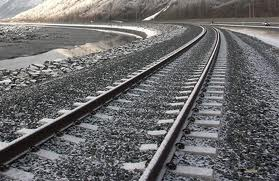 Зачастую всплеск детского травматизма приходится на летнее время, когда многие ребята оказываются предоставленными сами себе. Другой причиной трагедий становится беспечное, безответственное отношение взрослых к детям. При отсутствии контроля со стороны родителей и недостаточной разъяснительной работы в школах дети забираются на крыши вагонов, беспечно бродят по железнодорожным путям, катаются на подножках вагонов и просто ищут развлечения на железной дороге. Известен страшный случай, когда 16-летний мальчишка на перегоне «Свольно-Борковичи» Верхнедвинского района, учащийся 9-го класса Нуровской СШ был смертельно травмирован грузовым поездом. Конечно, порицать родителей в такой ситуации невозможно, потеря ребенка невосполнима, поэтому я обращаюсь к другим родителям: будьте внимательнее к своим детям, ведь 16 лет - не тот возраст, когда можно оставлять их без контроля, особенно в зоне железнодорожного транспорта.Почему травматизм на железной дороге не уменьшается?- Основными причинами травмирования граждан железнодорожным подвижным составом и поражения током контактной сети являются незнание и нарушение правил безопасности при нахождении в зоне железнодорожных путей, неоправданная спешка и беспечность, нежелание пользоваться переходными мостами, тоннелями и настилами, а порой озорство, хулиганство и игры, как на железнодорожных путях, так и на прилегающей к ним территории.Известны детские шалости с залезанием на вагон, чтобы прокатиться. Представьте себе, чем они заканчиваются. Ведь напряжение в проводах контактной сети чрезвычайно высокое: до 27500 вольт.- Часто люди идут вдоль железнодорожных путей, желая видимо, сократить время. Казалось бы, позади и впереди тебя - просматриваемая территория, но опасность все-таки есть. Почему?- Нередко железная дорога становится «пешеходной», хождение по железнодорожным путям всегда связано с риском и опасностью для жизни. Нередки случаи травматизма людей, идущих вдоль железнодорожных путей или в колее. Если вы переходите железнодорожные пути и видите приближающийся поезд, вы не сможете точно определить, по какому пути он проследует. В надежде маневра можно оказаться прямо под колесами. Движущийся поезд остановить непросто. Его тормозной путь в зависимости от веса, профиля пути в среднем составляет около тысячи метров. Кроме того, надо учитывать, что поезд, идущий со скоростью 100-120 км/час, за одну секунду преодолевает 30 метров. А пешеходу, для того чтобы перейти через железнодорожный путь, требуется не менее пяти-шести секунд. Тем более, что молодые люди любят слушать музыку и при пересечении путей не снимают наушников плейера. Они даже не слышат гудка поезда, а зрительное внимание сосредоточено на том, как удобнее перейти рельсы. И что ждать в этом случае?- Почему нельзя пересекать пути, когда вообще нет никакого движения, и приближающегося поезда тоже не видно?- Лишь на первый взгляд безопасны неподвижные вагоны. Подходить к ним ближе чем на пять метров, подлезать под вагоны нельзя: каждый вагон на станции находится в работе, поэтому он может начать движение в любую секунду. И если какой-нибудь выступ или рычаг вагона зацепится за одежду зазевавшегося человека, то несчастного обязательно затянет под колеса.- Известно, что опасно попасть между двумя движущимися составами, почему?- Сила воздушного потока, создаваемого двумя встречными составами, составляет 16 тонн, при такой нагрузке человека запросто может затянуть под поезд. Поэтому нельзя пересекать железнодорожные пути там, где это удобно или в желании сократить время.- Какие основные правила безопасности нужно соблюдать для исключения травматизма?- Самое главное - переходить и переезжать железнодорожные пути нужно только в специально отведенных для этого местах. Для безопасного пересечения существуют специально оборудованные пешеходные переходы, тоннели, мосты, железнодорожные переезды, путепроводы. Если Вам приходится пересекать неохраняемый переезд, внимательно следите за сигналами, подаваемыми техническими средствами, убедитесь, что не видите приближающегося поезда. Категорически запрещается проходить по железнодорожному переезду при запрещающем сигнале светофора переездной сигнализации независимо от положения и наличия шлагбаума.- Люди часто жалуются на поведение некоторых пассажиров в электропоездах. Толчея, неуважение к старшим и, конечно, курение. На западе сейчас активно борются с курением в общественных местах. Правда, что курение в вагонах и тамбурах - проблема не только и не сколько плохого воспитания и невежественности наших граждан, но и проблема личной безопасности?- К сожалению, приходится констатировать, что многие проблемы связаны, конечно, с менталитетом современного пассажира. Граждане, которые добираются на работу при помощи электропоездов, затрачивают на поездку пусть даже из самых отдаленных районов максимум час, час с половиной. Неужели за это время нельзя обойтись без сигареты? А ведь нередки случаи задымления из-за непотушенной сигареты в составе, на путях.Для того чтобы искусственно создать вентиляцию в тамбуре, между дверьми ставятся бутылки, банки и другие предметы. Я не говорю сейчас о том, сколько средств тратит дорога на ежегодный ремонт подвижного состава - это отдельная тема для разговора. Дело в том, что степень сжатия входных дверей очень высокая, и люди получают порой серьезные травмы. Получается, что люди ради удовлетворения сиюминутных желаний подвергают опасности не только свои, но и чужие жизни.Нет ничего важнее человеческой жизни, а детские жизни - это самое ценное. Я хочу обратиться именно к детям: беспокойтесь о себе, будьте внимательны и бдительны, помните, что железная дорога - не место для игр. Не катайтесь по платформе на велосипеде, скейтборде и роликах - ЭТО ОПАСНО ДЛЯ ЖИЗНИ! Приближаясь к железной дороге - снимите наушники - в них можно не услышать сигналов поезда! Никогда не переходите железнодорожные пути в местах стрелочных переводов. Поскользнувшись, можно застрять в тисках стрелки, которая перемещается непосредственно перед идущим поездом. Опасайтесь края платформы, не стойте на линии, обозначающей опасность! Оступившись, вы можете упасть на рельсы, под приближающийся поезд. Берегите себя!Охрана жизни учащихся при пользовании метрополитеномИнструкция
по безопасному поведению в метро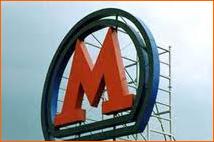 1. Общие знания об опасности в метро1.1. Метрополитен — зона повышенной опасности.1.2 Основными причинами гибели и травмирования граждан в метро являются:1.2.1 незнание и нарушение правил безопасности при нахождении в зоне повышенной опасности1.2.2 неоправданная спешка и беспечность1.2.3 озорство, хулиганство, игры на платформе1.2.4 незнание, как выйти из чрезвычайной ситуации (падение в туннель, взрыв, задымление)1.3 Огромная скорость поезда в метро, большой тормозной путь.1.4 Опасное место – за полосой на краю платформы.1.5 Металлическая конструкция желтого цвета вдоль тоннеля - под высоким напряжением1.6 Эскалатор: избегать попадания вещей, частей одежды между движущимися частями2. Организационные мероприятия по обеспечению безопасности детей и подростков.2.1 Провести беседы о безопасном поведении обучающихся в метро.2.2 Контролировать поведение детей и подростков при пользовании метрополитеном.3. Меры безопасности при пользовании метрополитеном:3.1 Вход (выход) пассажиров в метро производится в направлениях, обозначенных указателями и пиктограммами, через вестибюли станций метро, оборудованные специальными дверями, которые нужно придерживать.3.2. Проход к поездам метрополитена осуществляется через автоматические контрольные пункты, после опускания в них жетонов установленного образца, или через служебный проход по предъявлению проездного билета или документа, дающего право бесплатного проезда в метро.3.3. Переход к поездам метрополитена осуществляется в строгом соответствии с направлениями движения пассажиропотоков (согласно установленным указателям и пиктограммам).3.4. Пользуясь эскалатором, необходимо стоять справа лицом по направлению движения, держаться за поручень и не задерживаться при сходе с эскалатора, малолетних детей держать за руку или на руках, не разрешать прикасаться к неподвижным частям эскалатора и не заступать за ограничительную линию.3.5 В ожидании поезда необходимо находится за линией, обозначающей край платформы, повернувшись боком к туннелю.3.5 Посадка пассажиров в электропоезд производится в порядке очередности, после его полной остановки и выхода, прибывших на станцию пассажиров, через все двери.4. Запрещается:4.1 сидеть, ставить вещи на ступени и поручни эскалаторов, облокачиваться на поручни, бежать по эскалаторам и платформам;4.2  передвигаться по территории станций и переходов на мотоциклах, велосипедах, самокатах, роликовых коньках и иных подобных транспортных и спортивных средствах;проходить и находиться на станции без обуви;4.3 спускаться на пути, подкладывать на пути метрополитена посторонние предметы;открывать двери вагонов во время движения и остановок, а также препятствовать их открытию и закрытию на остановках;4.4 проезжать в поездах, следующих в электродепо, и на пути для перестановки составов;пользоваться без надобности связью «пассажир — машинист», выключателем эскалатора с надписью «стоп»;4.5 наносить надписи и расклеивать без разрешения администрации метрополитена объявления, плакаты и другую продукцию информационного содержания;находиться с багажом, в одежде, с предметами, продуктами, которые могут испачкать пассажиров, вагоны, сооружения и устройство станций;4.6 загрязнять и засорять территорию метрополитена, размещать багаж на сиденьях вагонов и скамейках станций;4.7 самовольно проникать в производственные помещения и на огражденную территорию метрополитена, наносить повреждения сооружениям, устройствам пути, оборудованию и подвижному составу метрополитена.5. Действия в чрезвычайной ситуации:5.1. В случае экстренной эвакуации из вагона старайтесь сохранять спокойствие, берите с собой только самое необходимое.5.2 Разбейте стекло в вагоне с правой стороны по ходу движения – там нет контактного рельса, и электрокоммуникации низковольтные (связь, управление) справа у самой стены будет место, специально предназначенное для движения обслуживающего персонала – по нему и надо двигаться в предполагаемую сторону ближайшей станции.Инструкция составлена заместителем директора по воспитательной работе ГУО «Гимназия г.Хойники»  Г.Н.ГрудановойИнструкция составлена на основании:1. "Кодекса Республики Беларусь об административных правонарушениях" от 21 апреля 2003 г. №194-З2. Решения Минского городского исполнительного комитета от 17.09.1992 N 500 "Об утверждении Правил пользования городским пассажирским транспортом (трамваями, троллейбусами, автобусами и метро) в городе Минске"3.  Правил поведения пассажиров Минского метрополитенаПримерная беседа классного руководителя со своими воспитанниками перед поездкойв город с метрополитеномМетро в Беларуси существует лишь в Минске. Но столицу посещают и жители “периферии”, так что необходимо быть осторожнее с данным видом транспорта, особенно ввиду некоторых событий, связанных с метрополитеном. Обязательно познакомимся с правилами пользования минским метрополитеном (есть такой документ)При входе и выходе из метро надо постараться не получить травму головы или кисти руки качающейся стеклянной дверью при попытке замедлить ее движении.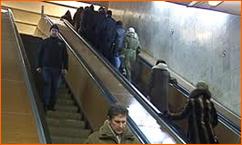 При движении на эскалаторе держаться за движущийся поручень, так как возможна ситуация – резкая аварийная остановка эскалатора.Если вы везете с собой ребенка на эскалаторе, то придерживайте его. Следите за тем, чтобы он не совал пальцы под движущийся поручень и вовремя соступил с эскалатора.На платформе не стойте слишком близко от края, особенно если рядом много людей. Лучше не иметь никого у себя за спиной. Для большей надежности поворачивайте к рельсам боком, а не лицом.Если какая-то из ваших вещей упала на рельсы, следует сообщить об этом дежурному и он поднимет ее специальными клещами.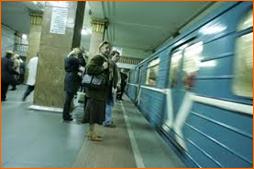 Основное, что следует помнить всегда —нельзя заходить за полосу возле края платформы. А лучше всего — даже не приближаться к ней до полной остановки поезда. Спешащие первыми влезть в вагон люди могут нечаянно вас толкнуть — и вы окажетесь на рельсах!»Министерство по чрезвычайным ситуациям Республики Беларусь разработало меры безопасного поведения и действий в случае чрезвычайных ситуаций в метро.Рассмотрим чрезвычайные ситуации и возможные пути их решения.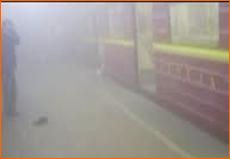 1. Первая ситуация: на станции возникло задымление, пожар, произошел взрыв.Действия: как бы банально не звучало, но первое, что необходимо сделать – это успокоится и не впадать в панику, попытаться оценить обстановку, определив степень происшествия и пути эвакуации. В данном случае это выход, противоположный эпицентру задымления/пожара/взрыва. Если Вы можете предпринять действия по оказанию помощи пострадавшим (если таковые имеются) и/или тушению пожара – тогда приступайте. Но помните – главное самому не стать спасаемым. Если Ваши силы в данной ситуации кажутся Вам сомнительными – тогда необходимо эвакуироваться в сторону, противоположную происшествию. Эвакуироваться надо по середине перрона, то есть максимально дальше от обеих тоннелей, чтобы вас не случайно столкнули другие спасающиеся. Если впереди образовалась давка на выходе – не вжимайтесь в толпу. Если в ней Вы упадете – это будет очень опасно. Люди в панике просто не заметят Вас, подняться будет трудно, и люди могут нанести серьезные травмы обувью. Поэтому лучше держать некоторую дистанцию от толпы.!!! Поднявшись наверх к пункту пропуска (турникетам), где есть дежурный персонал – обязательно расскажите им максимально подробную информацию о случившемся внизу – этого мог еще никто не сделать, а им нужна информация, чтобы понять, какие действия необходимо предпринять. После сообщения персоналу станции, эвакуируйтесь на улицу и, позвонив в службу спасения по телефону 101, максимально логично и последовательно изложите диспетчеру те же факты.2. Вторая ситуация: Вы упали в тоннель на рельсы.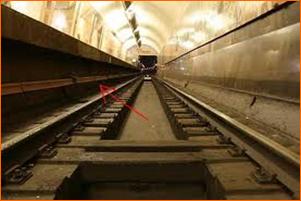 Самое безопасное место – это яма между рельсами. Самое опасное – это контактный рельс для питания поезда током (металлическая конструкция желтого цвета вдоль тоннеля), который находится вдоль стены со стороны перрона. К нему прикасаться очень опасно, не говоря уж о том, чтобы пытаться наступить на него, чтобы залезть на перрон – Вас попросту может убить током.Действия: Здесь стоит рассмотреть несколько вариантов: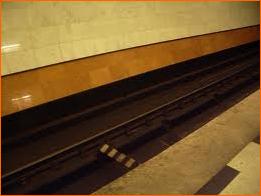 2.1. Вы упали, но поезда в непосредственной близости нет.В этом случае позовите на помощь, попросите, чтобы сообщили о происшествии персоналу станции, и одновременно с этим следуйте в сторону, противоположную той, откуда будет выезжать поезд. Относительно безопасное место – черно-белая полосатая перекладина между рельсами. Именно возле нее останавливается первый вагон состава, то есть, если машинисту не успеют сообщить о происшествии, то даже в штатном режиме он остановит состав именно ДО НЕЕ.Чуть далее в тоннель за этой перекладиной начинаются служебные коммуникации – там может быть и лестница, по которой можно подняться наверх. Если ее нет – ждите помощи! Не пытайтесь взобраться наверх по кабелям и т.п. – это опасно! Если помощи нет, а поезд уже близко – встаньте за границей полосатой перекладины на несколько метров и машите руками, подавая сигналы машинисту. При этом можно использовать мобильный телефон с включенным экраном, фонарик, фликер и любые другие вещи, которые будет хорошо видно.2.2. Вы упали, и поезд в непосредственной близости.Здесь будем рассматривать ситуацию, когда либо Вы после падения потеряли способность нормально передвигаться, либо поезд уже настолько близко, что убегать от него, очевидно, нет смысла. В этой ситуации необходимо быстро лечь в канал меду рельсами, по возможности ногами к поезду и на живот, ноги плотно прижать другу к другу и к земле, голову поджать и прижать к земле, руки прижать вдоль тела. Если у вас одежда с низким подолом – есть смысл лечь головой к поезду, чтобы потоком воздуха одежду не подняло вверх. Однако главное – это успеть лечь и прижаться!!! В таком положении поезд проедет над Вами не задев. Ни в коем случае не пугайтесь шума, теплого воздуха и даже искр над вами – при торможении поезда все это возможно. С целью нервной разрядки, как только ляжете – закройте глаза и глубоко вдохните и, мысленно сосредоточившись на положении собственного тела (а не на приближающемся поезде), не дышите максимально долго. После этого сделайте повторный вдох-выдох - и снова вдох и не дышите. Такая процедура успокоит Вас. Даже если он остановится над Вами – не двигайтесь, лежите и ждите помощи. Можно звать на помощь, однако положение не меняйте!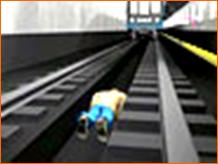 2.3. Вы увидели, как кто-то упал в тоннель на рельсы.После изучения п.п. 2.1. и 2.2. Вам не составит труда догадаться послать кого-то за помощью и рассказать тому, кто упал, что ему нужно делать. Не пытайтесь его вытащить со стороны контактного рельса!!!  Все действия по спасению предпринимать ТОЛЬКО за вышеописанной полосатой перекладиной!3. Третья ситуация: происшествия в вагоне.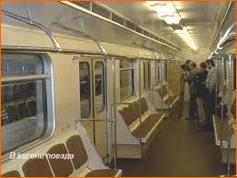 3.1. Ситуация: в вагоне поезда при движении в тоннеле возник пожар (или иное ЧП).Действия: Сообщить машинисту о случившемся (используя кнопку связи с машинистом,  распложенную у дверей), предпринять меры по тушению пожара огнетушителем (они расположены за спинками сидений, места размещения обозначены значком – присмотритесь!)Остальным пассажирам вагона предложите лечь на пол – там будет наименьше скопление дыма, которым можно отравиться.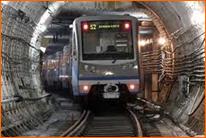 3.2. Ситуация: поезд остановился в тоннеле.Если жизни ничего не угрожает – пытаться выбраться из вагона не стоит. Даже в случае, если есть необходимость покинуть поезд, остановившийся в тоннеле, дождитесь команды машиниста по громкой связи. Самое главное не паниковать и не поддаваться стадному инстинкту – толпа ничего хорошего не рождает!Перед эвакуацией, персонал должен провести ряд мероприятий – обесточить контактный рельс, включить аварийное освещение и т.д. После этого последует сигнал по громкой связи с инструкциями по эвакуации и откроются двери. Вот тогда и можно выходить.Однако всякое может случиться и ситуация может выйти из-под контроля и необходимость эвакуации будет экстренной.В такой ситуации разбейте текло в вагоне ( можно тем же огнетушителем) с правой стороны по ходу движения – там нет контактного рельса, и электрокоммуникации низковольтные (связь, управление) + справа у самой стены будет место, специально предназначенное для движения обслуживающего персонала – по нему и надо двигаться в предполагаемую сторону ближайшей станции.Лед на водоемах очень опасен осенью и весной. Наиболее прочен чистый прозрачный лед, образовавшийся от замерзания поверхностного слоя льда. Для взрослого человека лед безопасен, когда его толщина не менее 7 сантиметров. Ребята любят устраивать зимой на льду катки. Нужно помнить, что каток необходимо обустраивать при толщине льда не менее 10-12 сантиметров, а если каток рассчитан на массовое катание – 25 сантиметров.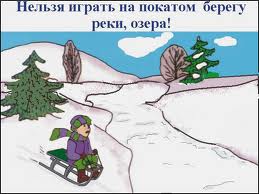 Детям не разрешается, особенно осенью и весной ходить по льду без сопровождения взрослых.Крепость льда зависит от температуры воздуха. Утром и днем он не такой прочный, как вечером. Особенно опасен лед во время оттепели.Нельзя ступать на лед, не убедившись в его крепости. Надо помнить, что лед крепче у берега: его толщина уменьшается на большой глубине по мере удаления от берега, а также в тех местах, где есть растительность, быстрое течение воды, где бьют ключи или впадает в реку ручей. Очень осторожным следует быть в местах примыкания льда к берегу. Здесь лед, как правила, менее прочен и в нем могут быть трещины. Это, в первую очередь, касается тех ребят, которые любят кататься на санках и лыжах с крутого берега с выездом на лед.Прочность льда надо всегда проверять. Прежде чем ступить на лед, посмотрите, нет ли поблизости проложенной тропы или свежих следов, лучше двигаться по ним, так как этот путь проверен. Если следов нет, надо внимательно осмотреться и наметить путь, так, чтобы избежать опасных мест. Передвигаться по льду следует не спеша, просматривая дорогу впереди, а в сомнительных местах определяя состояние льда ударами крепкой палкой. Нельзя проверять прочность льда ударами ноги. Особая осторожность нужна после снегопадов, когда под слоем снега не видны трещины, полыньи, проруби.Основным условием безопасного пребывания человека на льду является соответствие  толщины льда прилагаемой нагрузке: - безопасная толщина льда для одного человека не менее 7 см;- безопасная толщина льда для сооружения катка 12 см и более;- безопасная толщина льда для совершения пешей переправы 15 см и более;- безопасная толщина льда для проезда автомобилей  не менее 30 см. Это надо знать.Выживание в холодной воде.1. Известно, что организм человека, находящегося в воде, охлаждается, если ее температура ниже 33,3°С. Теплопроводность воды почти в 27 раз больше, чем воздуха, процесс охлаждения идет довольно интенсивно. Например, при температуре воды 22°С человек за 4 мин теряет около 100 калорий, т.е. столько же, сколько на воздухе при той же температуре за час. В результате организм непрерывно теряет тепло, и температура тела, постепенно снижаясь, рано или поздно достигнет критического предела, при котором невозможно дальнейшее существование.2. Скорость снижения температуры тела зависит от физического состояния человека и его индивидуальной устойчивости к низким температурам, теплозащитные свойства одежды на нем, толщина подкожно-жирового слоя.3. Важная роль в активном снижении теплопотерь организма принадлежит сосудосуживающему аппарату, обеспечивающему уменьшение просвета капилляров, проходящих в коже и подкожной клетчатке.Что испытывает человек, неожиданно оказавшийся в ледяной воде?1. Перехватывает дыхание.2. Голову как будто сдавливает железный обруч.3. Резко учащается сердцебиение.4. Артериальное давление повышается до угрожающих пределов.5. Мышцы груди и живота рефлекторно сокращаются, вызывая сначала выдох, а затем вдох. Непроизвольный дыхательный акт особенно опасен, если в этот момент голова находится под водой, ибо человек может захлебнуться.6. Пытаясь защититься от смертоносного действия холода, организм включает в работу резервную систему теплопроизводства - механизм холодовой дрожи.7. Теплопродукция резко возрастает за счет быстрого непроизвольного сокращения мышечных волокон, иногда в три-четыре раза. Однако через некоторый период времени и этого тепла оказывается недостаточно, чтобы компенсировать теплопотери, и организм начинает охлаждаться. Когда температура кожи понижается до 30°С, дрожь прекращается, и с этого момента гипотермия начинает развиваться с нарастающей скоростью. Дыхание становится все реже, пульс замедляется, артериальное давление падет до критических цифр.Время безопасного пребывания  человека в воде:- при температуре воды 24°С время безопасного пребывания 7-9 часов,- при температуре воды 5-15°С  - от 3,5 часов до 4,5 часов- температура воды 2-3°С оказывается смертельной для человека через 10-15 мин;- при температуре воды минус 2°С – смерть может наступить через 5-8 мин.
Основные причины смерти человека в холодной воде:Переохлаждение, так как тепла, вырабатываемого организмом, недостаточно чтобы возместить теплопотери.Смерть может наступить  в холодной воде, иногда гораздо раньше, чем наступило переохлаждение, причиной этого может быть своеобразный "холодовый шок", развивающийся иногда в первые 5-15 мин после погружения в воду.Нарушение функции дыхания, вызванное массивным раздражением холодовых рецепторов кожи.Быстрая потеря тактильной чувствительности. Находясь рядом со спасательной лодкой, терпящий бедствие иногда не может самостоятельно забраться в нее, так как температура кожи пальцев падает до температуры окружающей воды.Замерзшую реку или озеро лучше пересекать на лыжах. При этом крепление лыж лучше расстегнуть, чтобы при необходимости можно было быстро их сбросить. Лыжные палки держите в руках, не накидывая петли на кисти рук.Если водоем пересекает группа, расстояние между пешеходами должно быть не менее 5 метров.Если все же человек провалился в воду, он должен звать на помощь, сохраняя спокойствие, действовать самостоятельно. Нужно немедленно раскинуть широко руки по кромкам льда, не делать резких движений, опираясь грудью и руками на кромку льда, попытаться выползти на прочный лед и ползти к берегу.Если на ваших глазах на льду провалился человек, немедленно крикните, что идете на помощь. К терпящему бедствие надо идти ползком, широко раскинув руки. Если есть возможность, подложите под себя лыжи, доску, фанеру и ползите на ней. Лед выдерживает человека на расстоянии 3-4 метра от края полыньи. Поэтому старайтесь протянуть пострадавшему лыжу, лыжную палку, веревку, доску. Можно использовать крепко завязанные шарфы. Когда спасающих несколько, они могут лечь на лед цепочкой, взяв один другого за ноги и ползти к полыньи. Действовать надо решительно и быстро, так как человек, попавший в полынью, быстро замерзает, а намокшая одежда не дает ему долго держаться на воде. Подав пострадавшему подручное средство спасения, надо вытащить его на лед и ползком вместе с ним выбираться из опасной зоны. Затем надо укрыть его от ветра, как можно быстрее доставить его в теплое место, растереть, переодеть в сухое и напоить чаем.